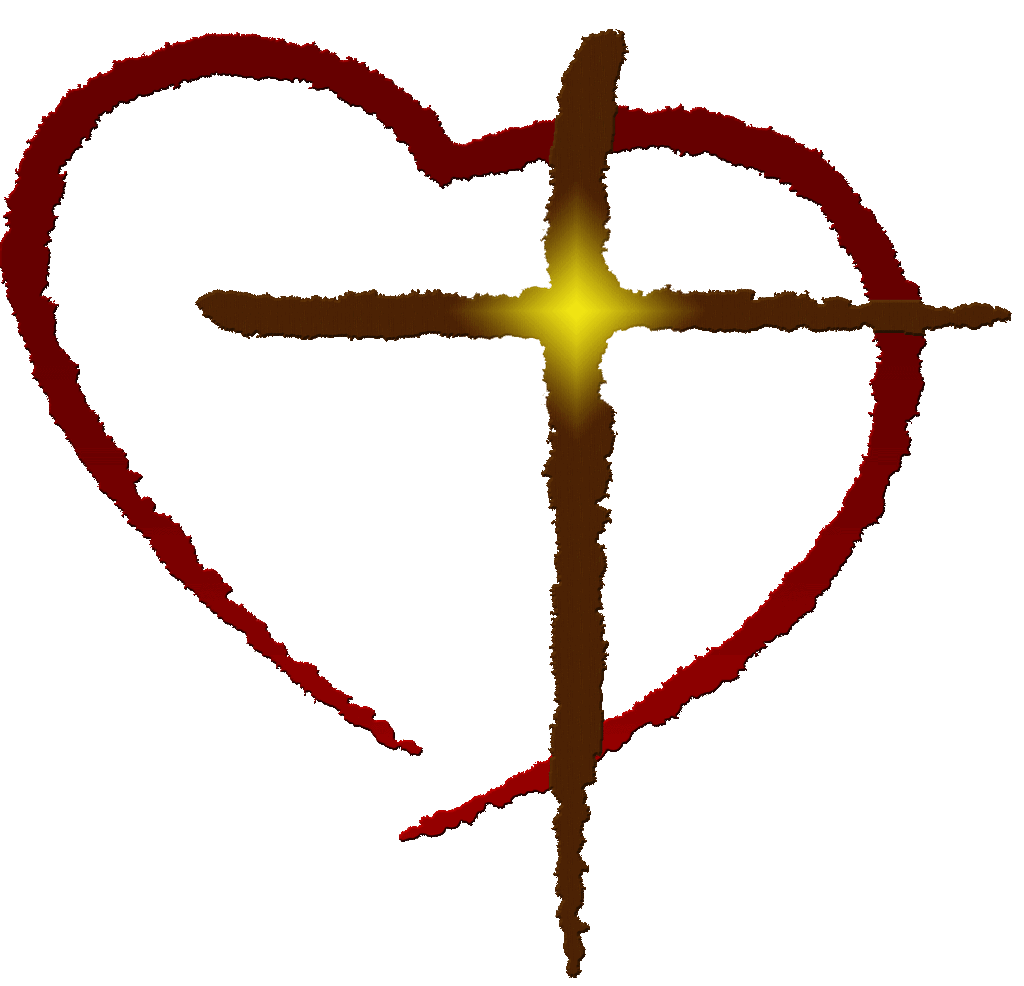 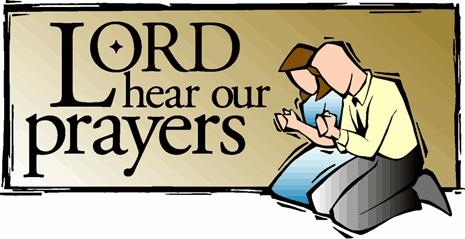 Keep us, good Lord,
under the shadow of your mercy.
Sustain and support the anxious,
be with those who care for the sick,
and lift up all who are brought low;
that we may find comfort
knowing that nothing can separate us from your love
in Christ Jesus our Lord.
Amen.Lord God, whose Son, Jesus Christ,
understood people's fear and pain
before they spoke of them,
we pray for those in hospital;
surround the frightened with your tenderness;
give strength to those in pain;
hold the weak in your arms of love,
and give hope and patience
to those who are recovering;
we ask this through the same Jesus Christ, our Lord.
Amen.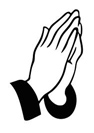 God of compassion,
be close to those who are ill, afraid or in isolation.
In their loneliness, be their consolation;
in their anxiety, be their hope;
in their darkness, be their light;
through him who suffered alone on the cross,
but reigns with you in glory,
Jesus Christ our Lord.
Amen.This is a free national phoneline to bring worship and prayer into people’s homes while church buildings are closed because of the coronavirus was launched in April by the Archbishop of Canterbury.  Daily Hope offers music, prayers and reflections as well as full worship services from the Church of England at the end of a telephone line.  The line – which is available 24 hours a day on 0800 804 8044 – has been set up particularly with those unable to join online church services during the period of restrictions in mind. Callers will hear a special greeting from the Archbishop before being able to choose from a range of options, including hymns, prayers, and reflections.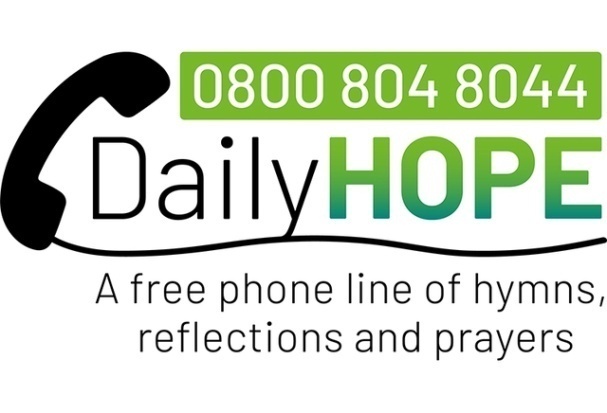 Although thousands of churches across the country are now running services and prayer groups online while public worship remains suspended, many people – especially older people – do not have access to the internet.  Archbishop Justin said: “With many in our country on lockdown, it’s important that we support those who are feeling lonely and isolated, whatever age they are. The Daily Hope service will allow people to hear hymns, prayers and words that offer comfort and hope.'